Azərbaycan Dövlət Mədəniyyət və İncəsənət Universiteti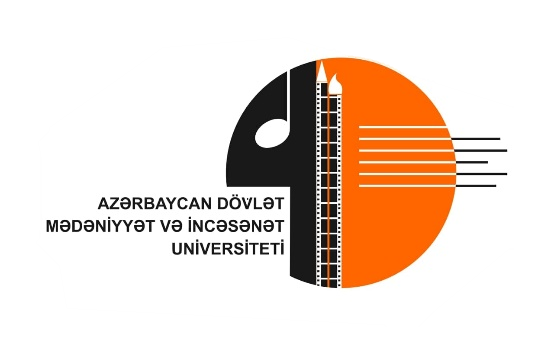 MÜRACİƏT FORMASIMüraciətlər 20.05.2023 tarixinə qədər göndərilməlidirfestival@admiu.edu.az 							admiu.edu.az Əlaqə nömrəsi: +994 50 264 41 42 	İxtisas, təhsil iliTamaşa haqqında məlumat(100 sözdən çox olmayaraq) Məsul şəxsTelefon/ E-mail ünvanıTamaşanın adıJanrYaradıcı heyət:Müəllif:Rejissor:İfaçılar:Xronometraj 